RESUMECareer Objective: Quest to work in a professional atmosphere which will help me to impart knowledge about the latest technologies in the world of engineering by virtue of my sincerity and dedication; I intend to contribute positively towards the growth and prosperity of the Organization. Skills: Diploma engineering with good numbers.Knowledge in Auto CAD Able to work together with other engineers and individuals to solve and define the developmental problems.Able to do documentation and analysis. Hard worker and able to meet deadlines. Academics:Computer knowledge:    Proficient with Software - Microsoft Word, Microsoft Excel, Power Point, AutoCAD.Internet usageSoft skill Trainings:Speech PracticeGroup DiscussionStrengths:Strong Interpersonal and Communication skillsAbility to work in a team with diverse backgroundsStrong commitment to qualityDetermination, dedication, and disciplineWilling to learn and adapt to new opportunities and challenges.Languages Known: Good communication skills in English and Tamil.Personal Details:Date of Birth 	: 23.10.1995Nationality	 : INDIANMarital Status 	: Unmarried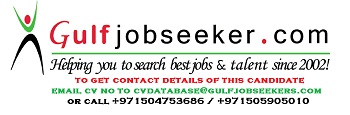 Gulfjobseeker.com CV No: 1460106Ser No Academic QualificationInstitutionYear of PassingPercentageGrade1.Diploma in Electrical &Electronics Engineering.Scad Polytechnic College, Tamil Nadu201575%First class2.H.R.SLavini Metric hr. sec school.Ambasamudram.201360%First class3. S.S.L.C.St. Johns Hr. Sec School,Veeravanallur201185.4%Distinction with Honors